T.C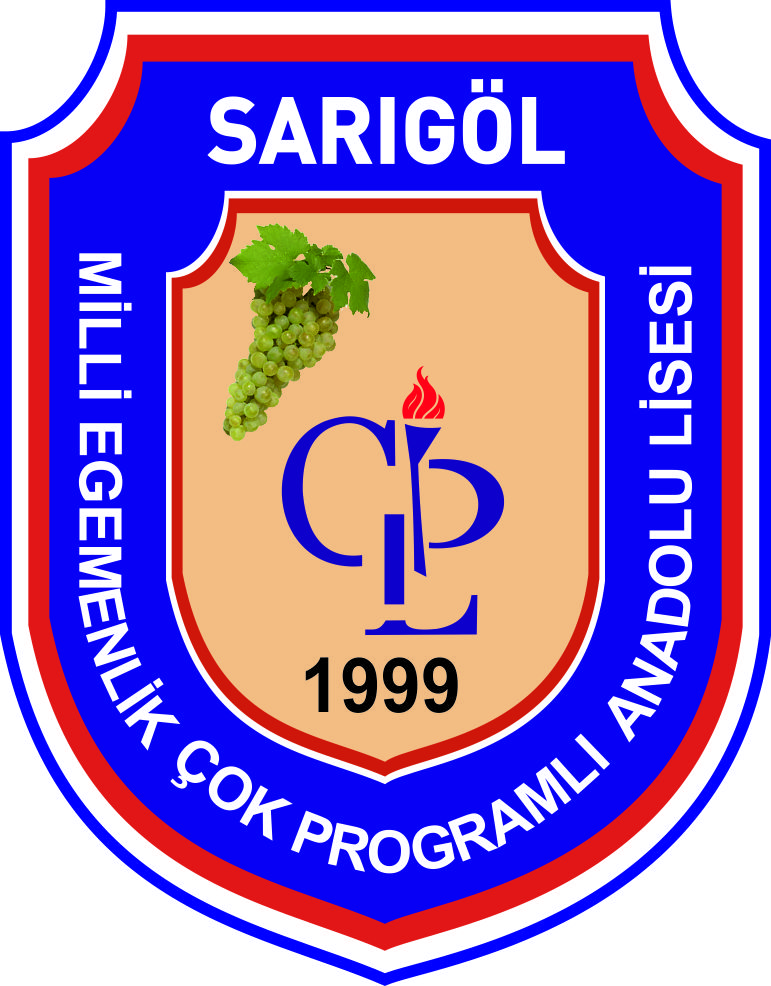 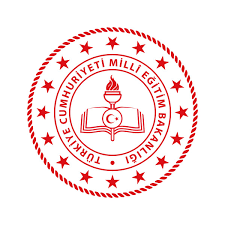                                                       SARIGÖL KAYMAKAMLIĞISARIGÖL MİLLİ EGEMENLİK ÇOK PROGRAMLI ANADOLU LİSESİ MÜDÜRLÜĞÜ                       2019-2023 STRATEJİK PLANI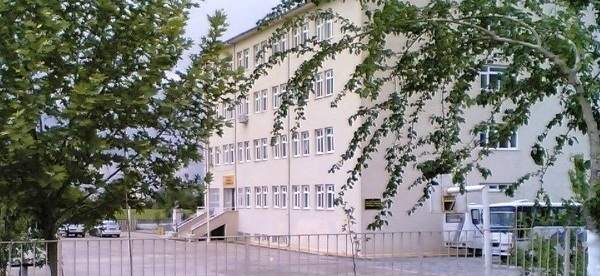 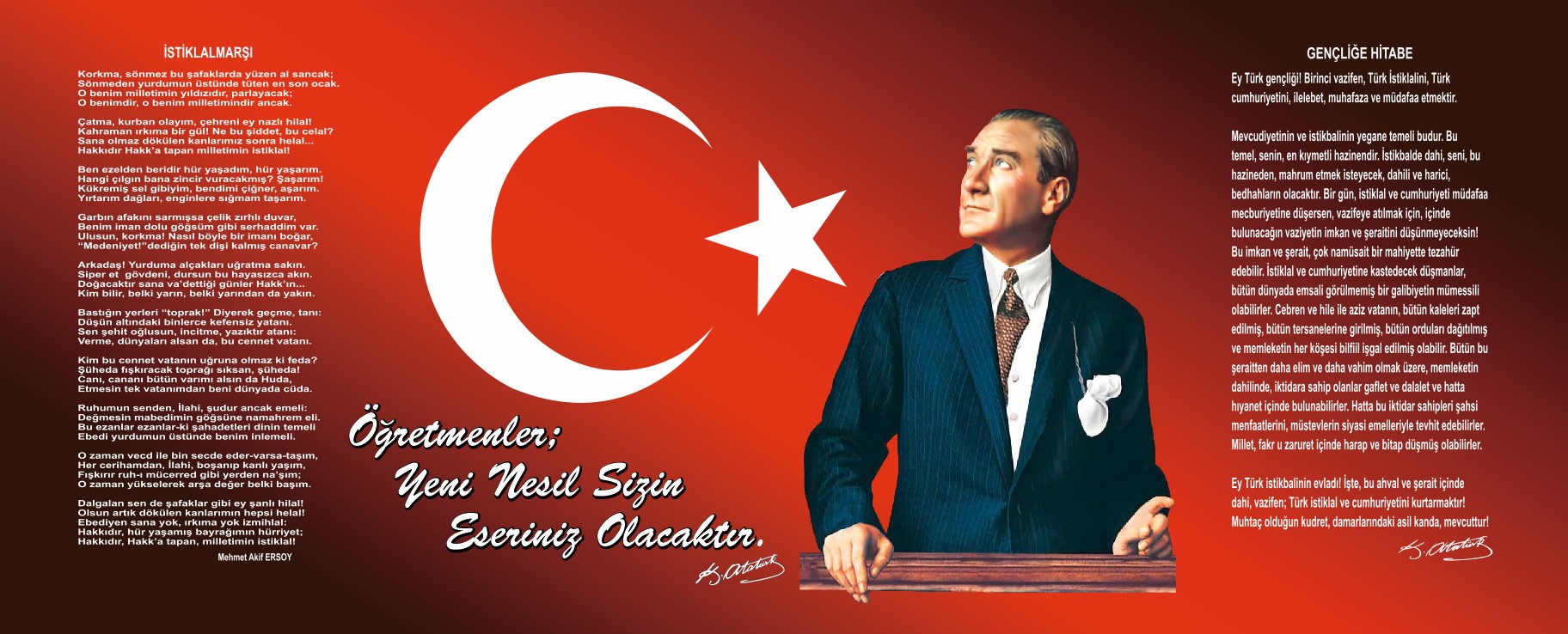 SunuşSUNUŞ	Mesleki eğitimde ülkesinde ve bölgesinde en saygın ve tercih edilen kurum olmak için çalışanları olarak üstlendiğimiz misyon ve sorumluluğumuzun farkındayız.Eğitimin yeniden tanımlandığı, okul kavramının sorgulandığı günümüzde, eğitim alanındaki yeni yaklaşımları takip ediyor; “Öğrencilerimize nasıl daha iyi bir eğitim imkânı sağlarız?”sorusunu sürekli olarak kendimize soruyoruz.Öğrencilerimiz bütün çalışmalarımızın odağında, amaçlarımıza temel oluştururken, farklılıkları dikkate alır ve bunun bir zenginlik olduğuna inanırız.Doğru ve etkili bir iletişimin eğitimde başarımızı artıracağına, öğrencilerimizin“öğrenmeyi öğrenmelerinin öncelikli olduğuna inanırız. “Ben” yerine “Biz” felsefesini benimseriz. Ekip çalışmasına önem verir, gelişen teknolojiyi takip eder ve okula taşır, mesleğimizin etik kuralları ve ilkeleri olduğuna inanıp uygulamaya özen gösteririz. Değişmeyen tek şeyin değişim olduğuna inanırız.Değişen dünya şartlarında bilgi toplumunun insanını yetiştirmeyi amaçlayan Sarıgöl Milli Egemenlik Çok Programlı Anadolu Lisesi olarak öğrencilerimizin sosyal, kültürel ve ekonomik ihtiyaçlarını karşılayacak, yeteneklerinin gelişmesini sağlayacak ve günün teknolojisini kullanarak akademik, mesleki eğitim verecek ortamları hazırlamak gibi önemli bir misyonu üstlenmiş bulunmaktayız. Okulumuzun misyon ve vizyonunda belirtilen amaçlara ulaşmada bizden yardımlarını esirgemeyeceğini ümit ettiğim tüm kurum ve kuruluşlara, kişilere teşekkür eder, bu çalışmanın gerçekleştirilmesinde emeği geçen stratejik planlama ekibi başta olmak üzere tüm paydaşlarımıza teşekkür ederiz.Saygılarımla….   				 Ayten BEYCAN                                                             				   Okul MüdürüİçindekilerSunuş	4İçindekiler	5BÖLÜM I: GİRİŞ ve PLAN HAZIRLIK SÜRECİ	6BÖLÜM II: DURUM ANALİZİ	7Okulun Kısa Tanıtımı *	7Okulun Mevcut Durumu: Temel İstatistikler	8PAYDAŞ ANALİZİ	13GZFT (Güçlü, Zayıf, Fırsat, Tehdit) Analizi	15Gelişim ve Sorun Alanları	18BÖLÜM III: MİSYON, VİZYON VE TEMEL DEĞERLER	22MİSYONUMUZ *	22VİZYONUMUZ *	22TEMEL DEĞERLERİMİZ *	22BÖLÜM IV: AMAÇ, HEDEF VE EYLEMLER	24TEMA I: EĞİTİM VE ÖĞRETİME ERİŞİM	24TEMA II: EĞİTİM VE ÖĞRETİMDE KALİTENİN ARTIRILMASI	27TEMA III: KURUMSAL KAPASİTE	31V. BÖLÜM: MALİYETLENDİRME	34EKLER:	35BÖLÜM I: GİRİŞ ve PLAN HAZIRLIK SÜRECİEğitim ve öğretim alanında bilimsel gelişmeye yönelik çalışmalara olanak sağlayarak bilgi ve uygulamaların gelişimini desteklemek, İleri eğitim düzeylerine ulaşılabilecek merak ve aydınlıkta; yaşamdaki değişimleri kolayca karşılayabilecek eğitim ve birikimi yakalamış insanlar yetiştirmek, Ulusal ve evrensel değerleri, birikimleri kavrayan ve onlara katkıda bulunan; değişim ve gelişime açık;Atatürk ilkelerine bağlı; laik ve demokratik toplum düzenini benimseyen; kendine güvenli; çevresine saygılı; yaratıcı, özgür, hoşgörülü, katılımcı, sorumluluk sahibi bireyler yetiştirmek hedefimizdir.STRATEJİK PLAN ÜST KURULUBÖLÜM II: DURUM ANALİZOkulun Kısa Tanıtımı              1958 Yılında kurulan Sarıgöl Ortaokulu Yaptırma ve Yaşatma Derneği ilk yönetim kurulu başkanı Mehmet ŞENMEN İlçemiz halkından Nuri TALAN’dan Sarıgöl Hendekaltı mevkiindeki (Şimdiki Mimar Sinan Mahallesi Alaşehir Caddesi Üzerindeki) 5330 metrekarelik arsayı okul yaptırmak için hibe olarak almıştır.            1959 Yılında İlçemiz Kaymakamı Nihat EDİZ’in öncülüğünde okul binasının temeli dernek tarafından atılmıştır. Okul binası bir kat üzerine inşa edilmiş, 1962 yılında zamanın Milli Eğitim Bakanı Şevket Raşit HATİPOĞLU tarafından Sarıgöl Ortaokulu ismi ile eğitim-öğretime açılmıştır.             Ancak eğitim-öğretim ihtiyacının artması ve ortaokuldan mezun olan öğrencilerin lise için Alaşehir’e ve diğer ilçe ve illere gitmesinin zorluğu, lise seviyesindeki eğitim-öğretim ihtiyacının doğmasına neden olmuştur. 1969 yıllarında Sarıgöl Ortaokulu Yaptırma ve Yaşatma Derneği ve İlçe halkının yardım ve desteği ile okulun ikinci katının inşaatına başlanmış ve 1973 yılında binanın üst katı tamamlanarak Sarıgöl Lisesi olarak orta ve lise çağındaki öğrencilerin hizmetine sunulmuştur.             Sarıgöl Lisesi diye bilinen Okulumuzun adı 01/09/1999 yılında Sarıgöl Çok Programlı Lisesi, aynı yılın kasım ayında ise Okulumuzdan mezun olup askeri görevini yaparken şehit düşmüş Esin AKAY’ın adı da eklenerek Sarıgöl Şehit Esin Akay Çok Programlı Lisesi olarak değiştirilmiştir.             2001 Yılı güz döneminde ise Okulumuzun bünyesinde Yabancı Dil Ağırlıklı Lise açılmıştır. Daha sonra 2003 yılında Okulumuza ismi verilen Şehit Esin Akay’ın babasının İlçemizde kendi imkânları ile bir Orta öğretim okulu yaptırmasından sonra şehit Esin Akay’ın ismi bu okula verilmiş ve  Okulumuzun ismi Sarıgöl Milli Egemenlik Çok Programlı Lisesi olarak değiştirilmiştir. Okulumuzda halen Genel Lise ve Meslek Lisesinin Çocuk Gelişimi, Giyim-Üretim  Teknlojisi, Muhasebe ve Finansman ve Bahçecilik bölümleri ile eğitim-öğretim faaliyetleri sürdürülmektedir. 2012/2013 öğretim yılında  Okulumuz bünyesinde toplam 364 öğrenci ve 28 kadrolu öğretmen bulunmaktadır. Şu anda devam etmekte olan 2014/2015 eğitim-öğretim yılında okulumuzda 322 öğrenci ve 22 kadrolu öğretmen bulunmaktadır.           2018-2019 Eğitim Öğretim yılında Okulumuz Milli Egemenlik Çok Programlı Anadolu Lisesi bünyesinde Anadolu Meslek Lisesi okul türünde eğitim ve öğretimine devam etmektedir.Okulun Mevcut Durumu: Temel İstatistiklerOkul KünyesiOkulumuzun temel girdilerine ilişkin bilgiler altta yer alan okul künyesine ilişkin tabloda yer almaktadır.Temel Bilgiler Tablosu- Okul Künyesi Çalışan BilgileriOkulumuzun çalışanlarına ilişkin bilgiler altta yer alan tabloda belirtilmiştir.Çalışan Bilgileri Tablosu*Okulumuz Bina ve Alanları	Okulumuzun binası ile açık ve kapalı alanlarına ilişkin temel bilgiler altta yer almaktadır.Okul Yerleşkesine İlişkin Bilgiler Sınıf ve Öğrenci Bilgileri	Okulumuzda yer alan sınıfların öğrenci sayıları alttaki tabloda verilmiştir.*Sınıf sayısına göre istenildiği kadar satır eklenebilir.Donanım ve Teknolojik KaynaklarımızTeknolojik kaynaklar başta olmak üzere okulumuzda bulunan çalışır durumdaki donanım malzemesine ilişkin bilgiye alttaki tabloda yer verilmiştir.Teknolojik Kaynaklar TablosuGelir ve Gider BilgisiOkulumuzun genel bütçe ödenekleri, okul aile birliği gelirleri ve diğer katkılarda dâhil olmak üzere gelir ve giderlerine ilişkin son iki yıl gerçekleşme bilgileri alttaki tabloda verilmiştir.PAYDAŞ ANALİZİKurumumuzun temel paydaşları öğrenci, veli ve öğretmen olmakla birlikte eğitimin dışsal etkisi nedeniyle okul çevresinde etkileşim içinde olunan geniş bir paydaş kitlesi bulunmaktadır. Paydaşlarımızın görüşleri anket, toplantı, dilek ve istek kutuları, elektronik ortamda iletilen önerilerde dâhil olmak üzere çeşitli yöntemlerle sürekli olarak alınmaktadır.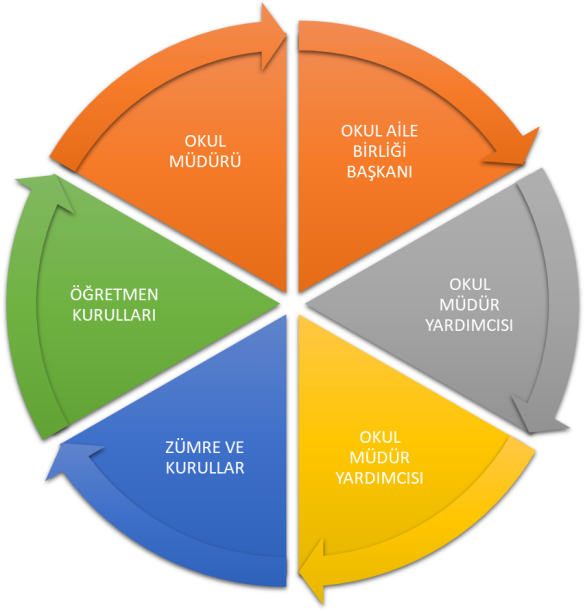 Paydaş anketlerine ilişkin ortaya çıkan temel sonuçlara altta yer verilmiştir * : Öğrenci Anketi Sonuçları:Olumlu (Başarılı) yönlerimiz : Okulda güvende hissedip okulu sevmektedirler. Öğretmenlerle iletişim kurup sorunları rahatlıkla dile getirmektedirler. Okulumuz temiz olup, ders araç gereçleri ile işlenmeye çalışılmaktadır. Sınıflarımız kalabalık olmayıp, ders aralarında oyunları oynamaktadırlar. Okulumuzun fiziki şartları yeterlidir. Alanlarda uygulamalı eğitim alabilmeleri için yeterli fiziki ortam mevcuttur.Olumsuz (başarısız) yönlerimiz : Okul bahçesinde spor etkinliklerin yapılacağı alanlar yeterli değildir. Öğretmen Anketi Sonuçları:Olumlu (Başarılı) yönlerimiz :Aidiyet değeri yüksek, okulu benimseyen, eşit ve adil davranılmaktadır. Öğretmen gelişimi için fırsatlar sunmakta, yenilik çalışmalarda destek olmaktadır. Öğretmenler arası işbirliği yapılmaktadır. Yapılacak çalışmalarda öğretmenin fikri alınmaktadır. Kurumdaki  duyurular çalışanlara zamanında iletilir. Öğretmenler arasında ayırım yapılmamaktadır. Yöneticiler yaratıcı ve yenilikçi düşüncelerin üretilmesini teşvik etmektedir.Olumsuz (başarısız) yönlerimiz: Sosyal ve sportif etkinlikler alan ve tesis yetersizliği yeteri kadar yapılamamakta. Gezi gözlem faaliyetleri yeteri kadar yapılamamaktadır. Araç gereçler yetersiz olup temin etmekte güçlük yaşanmaktadırVeli Anketi Sonuçları:Olumlu (Başarılı) yönlerimiz : Veliler öğretmene ihtiyaç duyduğu anda her zaman görüşme imkanı var. Öğrencilerle ilgili sorunlar olduğunda ilgilenilip, devam etmediği zaman arayıp haber verilmektedir. Okulumuz her zaman temiz ve bakımlıdır. Öğrencilerin giriş ve çıkışlarında gerekli güvenlik tedbirleri alınmış olup, teneffüslerde kontrol edilmektedir. Dersler araç ve gereçlerle işlenip öğrencilerle ilgilenilmektedir. Okul sitesi güncel olup, e-okuldan gerekli bilgileri ulaşılmaktadır.Olumsuz (başarısız) yönlerimiz: Okul fiziki olarak yetersizdir. Taşımalı eğitimde zaman zaman sıkıntılar yaşanmaktadır.GZFT (Güçlü, Zayıf, Fırsat, Tehdit) Analizi *Okulumuzun temel istatistiklerinde verilen okul künyesi, çalışan bilgileri, bina bilgileri, teknolojik kaynak bilgileri ve gelir gider bilgileri ile paydaş anketleri sonucunda ortaya çıkan sorun ve gelişime açık alanlar iç ve dış faktör olarak değerlendirilerek GZFT tablosunda belirtilmiştir. Dolayısıyla olguyu belirten istatistikler ile algıyı ölçen anketlerden çıkan sonuçlar tek bir analizde birleştirilmiştir.Kurumun güçlü ve zayıf yönleri donanım, malzeme, çalışan, iş yapma becerisi, kurumsal iletişim gibi çok çeşitli alanlarda kendisinden kaynaklı olan güçlülükleri ve zayıflıkları ifade etmektedir ve ayrımda temel olarak okul müdürü/müdürlüğü kapsamından bakılarak iç faktör ve dış faktör ayrımı yapılmıştır. İçsel Faktörler *Güçlü YönlerZayıf YönlerDışsal Faktörler *FırsatlarTehditler Gelişim ve Sorun AlanlarıGelişim ve sorun alanları analizi ile GZFT analizi sonucunda ortaya çıkan sonuçların planın geleceğe yönelim bölümü ile ilişkilendirilmesi ve buradan hareketle hedef, gösterge ve eylemlerin belirlenmesi sağlanmaktadır. Gelişim ve sorun alanları ayrımında eğitim ve öğretim faaliyetlerine ilişkin üç temel tema olan Eğitime Erişim, Eğitimde Kalite ve kurumsal Kapasite kullanılmıştır. Eğitime erişim, öğrencinin eğitim faaliyetine erişmesi ve tamamlamasına ilişkin süreçleri; Eğitimde kalite, öğrencinin akademik başarısı, sosyal ve bilişsel gelişimi ve istihdamı da dâhil olmak üzere eğitim ve öğretim sürecinin hayata hazırlama evresini; Kurumsal kapasite ise kurumsal yapı, kurum kültürü, donanım, bina gibi eğitim ve öğretim sürecine destek mahiyetinde olan kapasiteyi belirtmektedir.Gelişim ve sorun alanlarına ilişkin GZFT analizinden yola çıkılarak saptamalar yapılırken yukarıdaki tabloda yer alan ayrımda belirtilen temel sorun alanlarına dikkat edilmesi gerekmektedir.Gelişim ve Sorun AlanlarımızBÖLÜM III: MİSYON, VİZYON VE TEMEL DEĞERLEROkul Müdürlüğümüzün Misyon, vizyon, temel ilke ve değerlerinin oluşturulması kapsamında öğretmenlerimiz, öğrencilerimiz, velilerimiz, çalışanlarımız ve diğer paydaşlarımızdan alınan görüşler, sonucunda stratejik plan hazırlama ekibi tarafından oluşturulan Misyon, Vizyon, Temel Değerler; Okulumuz üst kurulana sunulmuş ve üst kurul tarafından onaylanmıştır.MİSYONUMUZ *  Atatürk İlke Ve İnkılâplarına bağlı, milli ve ahlâki değerlere sahip, okulun ilke ve değerlerini özümsemiş, mesleki eğitimini tamamlamış, hedef ve vizyonunu oluşturmuş bireyler yetiştirmekVİZYONUMUZ *Eğitim ve öğretimde bölgesinde ve ülkesinde kendi okul türleri arasında lider ve marka okul olmakTEMEL DEĞERLERİMİZ *Atatürk İlke ve İnkılâplarına sahip olmakCumhuriyete ve Demokrasiye bağlı olmakMilli ve ahlâki değerleri benimsemekİnsan haklarına saygılı olmakYenileşmede değişim ve süreklilikten yana olmakÇalışmalarda fırsat eşitliğine önem vermekAkılcılığa ve bilime önem vermekKatılımcı hoşgörülü ve yapıcı olmakÇevreye ve doğaya saygılı olup korumakMesleki bilgi ve becerilerle donanımlı olmakTeknolojiyi takip ederek onu kullanma becerisine sahip olmakYetkinlik üretkenlik ve girişimcilik ruhuna sahip olmakEvrensel değerlerden yana olmakBÖLÜM IV: AMAÇ, HEDEF VE EYLEMLERTEMA I: EĞİTİM VE ÖĞRETİME ERİŞİMEğitim ve öğretime erişim okullaşma ve okul terki, devam ve devamsızlık, okula uyum ve oryantasyon, özel eğitime ihtiyaç duyan bireylerin eğitime erişimi, yabancı öğrencilerin eğitime erişimi ve hayat boyu öğrenme kapsamında yürütülen faaliyetlerin ele alındığı temadır.Stratejik Amaç 1: Milli Eğitim Bakanlığının vizyonuna uygun olarak Meslek liselerinin önemini öğrencilere benimseterek gerekli alan tanıtım faaliyetlerini  yapmak suretiyle meslek lisesine kayıt oranını artırmak.Stratejik Hedef 1.1.  Milli Eğitim Bakanlığının vizyonuna uygun olarak Meslek liselerinin önemini öğrencilere benimseterek gerekli alan tanıtım faaliyetlerini  yapmak suretiyle meslek lisesine kayıt oranını artırmak.. *** Performans Göstergeleri Eylemler*TEMA II: EĞİTİM VE ÖĞRETİMDE KALİTENİN ARTIRILMASIEğitim ve öğretimde kalitenin artırılması başlığı esas olarak eğitim ve öğretim faaliyetinin hayata hazırlama işlevinde yapılacak çalışmaları kapsamaktadır. Bu tema altında akademik başarı, sınav kaygıları, sınıfta kalma, ders başarıları ve kazanımları, disiplin sorunları, öğrencilerin bilimsel, sanatsal, kültürel ve sportif faaliyetleri ile istihdam ve meslek edindirmeye yönelik rehberlik ve diğer mesleki faaliyetler yer almaktadır. Stratejik Amaç 2: Öğrencilerimizin gelişmiş dünyaya uyum sağlayacak şekilde donanımlı bireyler olabilmesi için eğitim ve öğretimde kalite artırılacaktır.Stratejik Hedef 2.1.  Öğrenme kazanımlarını takip eden ve velileri de sürece dâhil eden bir yönetim anlayışı ile öğrencilerimizin akademik başarıları, Mesleki eğitimde kalitenin artırılması ve sosyal faaliyetlere etkin katılımı artırılacaktır.Performans GöstergeleriEylemlerStratejik Hedef 2.2.  Etkin bir rehberlik anlayışıyla, öğrencilerimizi ilgi ve becerileriyle orantılı bir şekilde üst öğrenime veya istihdama hazır hale getiren daha kaliteli bir kurum yapısına geçilecektir. Performans GöstergeleriEylemlerTEMA III: KURUMSAL KAPASİTEStratejik Amaç 3: Eğitim ve öğretim faaliyetlerinin daha nitelikli olarak verilebilmesi için okulumuzun kurumsal kapasitesi güçlendirilecektir. Stratejik Hedef 3.1.  Okulumuzda katılımcı yönetim anlayışıyla birlikte, temizlik ve iş sağlığı ve güvenliği gibi konularda çevresine örnek konumda olan bir kurum haline getirilecektir.(Kurumsal İletişim, Kurumsal Yönetim, Bina ve Yerleşke, Donanım, Temizlik, Hijyen, İş Güvenliği, Okul Güvenliği, Taşıma ve servis vb konuları ele alınacaktır.)Performans GöstergeleriEylemlerV. BÖLÜM: MALİYETLENDİRME2019-2023 Stratejik Planı Faaliyet/Proje Maaliyetlendirme TablosuVI. BÖLÜM: İZLEME VE DEĞERLENDİRMEOkulumuz Stratejik Planı izleme ve değerlendirme çalışmalarında 5 yıllık Stratejik Planın izlenmesi ve 1 yıllık gelişim planın izlenmesi olarak ikili bir ayrıma gidilecektir. Stratejik planın izlenmesinde 6 aylık dönemlerde izleme yapılacak denetim birimleri, il ve ilçe millî eğitim müdürlüğü ve Bakanlık denetim ve kontrollerine hazır halde tutulacaktır.Yıllık planın uygulanmasında yürütme ekipleri ve eylem sorumlularıyla aylık ilerleme toplantıları yapılacaktır. Toplantıda bir önceki ayda yapılanlar ve bir sonraki ayda yapılacaklar görüşülüp karara bağlanacaktır. EKLER: Öğretmen, öğrenci ve veli anket örnekleri klasör ekinde olup okullarınızda uygulanarak sonuçlarından paydaş analizi bölümü ve sorun alanlarının belirlenmesinde yararlanabilirsiniz.Üst Kurul BilgileriÜst Kurul BilgileriEkip BilgileriEkip BilgileriAdı SoyadıUnvanıAdı SoyadıUnvanıAyten BEYCANOkul MüdürüNazif BAŞMüdür YardımcısıCemal AYNAMüdür YardımcısıOnur KAYAÖğretmenÖzlem ULAŞÖğretmenGülçin KAYAÖğretmenÖzkan YAVUZOkul Aile Birliği BaşkanıSeyhun ÇAPATÖğretmenKazım TAŞÇIOkul Aile Birliği TemsilcisiSeyhan AKÇAGönüllü Veliİli: Manisaİli: Manisaİli: Manisaİli: Manisaİlçesi: SARIGÖLİlçesi: SARIGÖLİlçesi: SARIGÖLİlçesi: SARIGÖLAdres: Aşağıkoçaklar Mah. Onur Sokak  no :13 Posta Kodu  :45470Aşağıkoçaklar Mah. Onur Sokak  no :13 Posta Kodu  :45470Aşağıkoçaklar Mah. Onur Sokak  no :13 Posta Kodu  :45470Coğrafi Konum (link)*:Coğrafi Konum (link)*:https://www.google.com/maps/@38.2323137,28.7099607,17zhttps://www.google.com/maps/@38.2323137,28.7099607,17zTelefon Numarası: 023686721440236867214402368672144Faks Numarası:Faks Numarası:0236867104402368671044e- Posta Adresi:322584@meb.k12.tr      srgcpl@gmail.com322584@meb.k12.tr      srgcpl@gmail.com322584@meb.k12.tr      srgcpl@gmail.comWeb sayfası adresi:Web sayfası adresi:www.sarigollisesi.meb.k12.trwww.sarigollisesi.meb.k12.trKurum Kodu:322584322584322584Öğretim Şekli:Öğretim Şekli:Tam GünTam GünOkulun Hizmete Giriş Tarihi : 01/09/1999Okulun Hizmete Giriş Tarihi : 01/09/1999Okulun Hizmete Giriş Tarihi : 01/09/1999Okulun Hizmete Giriş Tarihi : 01/09/1999Toplam Çalışan Sayısı *Toplam Çalışan Sayısı *3232Öğrenci Sayısı:Kız8888Öğretmen SayısıKadın1111Öğrenci Sayısı:Erkek136136Öğretmen SayısıErkek1818Öğrenci Sayısı:Toplam224224Öğretmen SayısıToplam2828Derslik Başına Düşen Öğrenci SayısıDerslik Başına Düşen Öğrenci SayısıDerslik Başına Düşen Öğrenci Sayısı:12Şube Başına Düşen Öğrenci SayısıŞube Başına Düşen Öğrenci SayısıŞube Başına Düşen Öğrenci Sayısı:15Öğretmen Başına Düşen Öğrenci SayısıÖğretmen Başına Düşen Öğrenci SayısıÖğretmen Başına Düşen Öğrenci Sayısı:8Şube Başına 30’dan Fazla Öğrencisi Olan Şube SayısıŞube Başına 30’dan Fazla Öğrencisi Olan Şube SayısıŞube Başına 30’dan Fazla Öğrencisi Olan Şube Sayısı:0Öğrenci Başına Düşen Toplam Gider Miktarı*Öğrenci Başına Düşen Toplam Gider Miktarı*Öğrenci Başına Düşen Toplam Gider Miktarı*75 TLÖğretmenlerin Kurumdaki Ortalama Görev SüresiÖğretmenlerin Kurumdaki Ortalama Görev SüresiÖğretmenlerin Kurumdaki Ortalama Görev Süresi3 yılUnvan*ErkekKadınToplamOkul Müdürü ve Müdür Yardımcısı213Meslek Öğretmeni538Branş Öğretmeni11617Rehber Öğretmen011İdari Personel000Yardımcı Personel202Güvenlik Personeli101Toplam Çalışan Sayıları211132Okul Bölümleri *Okul Bölümleri *Özel AlanlarVarYokOkul Kat Sayısı5Çok Amaçlı SalonxDerslik Sayısı22Çok Amaçlı SahaxDerslik Alanları (m2)480KütüphanexKullanılan Derslik Sayısı18Fen LaboratuvarıxŞube Sayısı18Bilgisayar Laboratuvarıxİdari Odaların Alanı (m2)85İş AtölyesixÖğretmenler Odası (m2)50Beceri AtölyesixOkul Oturum Alanı (m2)4600PansiyonxOkul Bahçesi (Açık Alan)(m2)3920Okul Kapalı Alan (m2)680Sanatsal, bilimsel ve sportif amaçlı toplam alan (m2)1500Kantin (m2)100Tuvalet Sayısı6Çok Amaçlı Salon(m2)200SINIFIErkekKızToplamSINIFIKızErkekToplam9 A Şubesi1472111. Sınıf D Şubesi69159 B Şubesi2072711. Sınıf E Şubesi130139 C Şubesi1872511. Sınıf F Şubesi0101010. Sınıf D Şubesi1041411. Sınıf G Şubesi71810. Sınıf E Şubesi1701712. Sınıf D Şubesi1181910. Sınıf F Şubesi0101012. Sınıf E Şubesi1201210. Sınıf G Şubesi571212. Sınıf F Şubesi0131312. Sınıf G Şubesi358Akıllı Tahta Sayısı23TV Sayısı2Masaüstü Bilgisayar Sayısı11Yazıcı Sayısı4Taşınabilir Bilgisayar Sayısı2Fotokopi Makinası Sayısı5Projeksiyon Sayısı3İnternet Bağlantı Hızı50 megabitYıllarGelir MiktarıGider Miktarı201714.542,00 TL12.022,00 TL20188.332,00 TL14.859,00 TLÖğrencilerSınıf mevcutlarının eğitim-öğretime elverişli olması, Öğrencilerin okula devamının sağlanması, Disiplinsizlik ve karmaşa bulunmaması,ÇalışanlarÇalışanların genç dinamik ve işbirliğine yatkın olması, Teknolojik alt yapıdan öğretmenlerin yararlanma düzeylerinin yüksek olması. Tecrübeli ve dinamik eğitim çalışanlarının bulunması.VelilerVelilerle işbirliğinin yapılması.Bina ve YerleşkeBüyük bir okul binasına sahip olmamız, Okulumuzda  derslik başına düşen öğrenci sayısının standartlara uygun olmasıDonanımÖğretmenlerin teknolojik birikimlerinin yeterli olması, güvenlik kameralarının olması.BütçeKantin kirasının olması, Üretilen ürün gelirleri, Velilerin bağışları.Yönetim SüreçleriAlınan kararlarda personelin görüşünün alınması. Öğretmenler kurulunda alınan kararların herkes tarafından benimsenip uygulanabilmesiİletişim SüreçleriKurum içi iletişim kanallarının(tel, mail, sms, sosyal medya vs…) açık olması, okul sitesinin aktif olarak kullanılması ve çalışanlarla ikili iletişim kanallarının açık olması.ÖğrencilerÖğrenci sayısının azlığı,kapasitelerinin sınırlı olması. tablet, telefon gibi teknolojik ürünlerle gereğinden fazla vakit harcamalarıÇalışanlarÇalışan sayısının yetersizliği.VelilerOkul-veli işbirliğinin istenen düzeyde olmaması, Velinin toplantılara ilgisiz kalmasıBina ve YerleşkeOkul binasının bahçenin ortasında bulunması nedeniyle saha vs yapmak için uygun alan bulunmamasıDonanımTeknolojik eşyalarımızın çok eski ve yetersiz olması.BütçeEkonomik kaynak yetersizliği, genel bütçe haricindeki sabit okul gelirinin sadece kantin kirası olması,Yönetim SüreçleriRehberlik çalışmalarının etkili ve verimli olmaması.İletişim SüreçleriProje, beceri üretme potansiyelinin düşük olması,PolitikYerel Yönetimin eğitim hizmetlerine yönelik duyarlılığı, Milli Eğitim Bakanımızın eğitimin içinden gelmesi ve sorun alanlarını bilmesi.EkonomikGerektiğinde hayırseverlerin ve  ilçe milli eğitim müdürlüğünün gerekli yardımı yapmasıSosyolojikYakın sosyal çevrede ve şehir ölçeğinde eğitim kurumuna destek olma eğiliminin yüksek olması, TeknolojikBilgiye ulaşımın kolaylaşmasıMevzuat-YasalEğitimde sürekli değişen politikalarının geliştirilmesi. “Bir Milyon Öğretmen, Bir Milyon Fikir” projesi kapsamında öğretmenlerden gelen fikirlerin Bakanlık tarafından mevzuata dönüştürülmesi.EkolojikSıfır Atık” projesine okulumuzun da tam anlamıyla dahil olması, Okul çevresinde gürültü kirliliğinin az olmasıPolitikGloballeşme ile birlikte gelişmiş ülke ve yüksek teknolojiye sahip kurumlarla yaşanan rekabetin olumsuz etkilerinin eğitim ve öğretime yansımalarıEkonomikSosyal kesimler arasındaki ekonomik ve kültürel kopukluklar, Hatay’ın eğitim alanındaki kamu yatırımlarının yetersiz olması.Suriye’de yaşanan iç savaştan kaynaklanan olumsuzluklar.SosyolojikParçalanmış, problemli ve pedagojik anlamda bilinçsiz ailelerTeknolojikTeknolojik alt yapının yenilenememesi.Mevzuat-YasalSürekli değişen Eğitim politikaları ve Ortaöğretim Kurumları yönetmeliğinin öğrenci disiplini ile ilgili maddelerinin yetersizliğiEkolojikNüfus rejimindeki istikrarsızlık, artan hareketlilikEğitime ErişimEğitimde KaliteKurumsal KapasiteOkullaşma OranıAkademik BaşarıKurumsal İletişimOkula Devam/ DevamsızlıkSosyal, Kültürel ve Fiziksel GelişimKurumsal YönetimOkula Uyum, OryantasyonSınıf TekrarıBina ve YerleşkeÖzel Eğitime İhtiyaç Duyan Bireylerİstihdam Edilebilirlik ve YönlendirmeDonanımYabancı ÖğrencilerÖğretim YöntemleriTemizlik, HijyenHayatboyu ÖğrenmeDers araç gereçleriİş Güvenliği, Okul GüvenliğiTaşıma ve servis 1.TEMA: EĞİTİM VE ÖĞRETİME ERİŞİM 1.TEMA: EĞİTİM VE ÖĞRETİME ERİŞİM1Özel eğitim ihtiyacı olan öğrencilerimize yönelik tedbirler almak2Okula uyum sorunları.3Devamsızlık problemi yaşayan öğrencilerimizin okula devamını sağlamak4Hayat boyu öğrenmeye katılım5Taşımalı eğitimden kaynaklı kurs ve okula devam sorunları2.TEMA: EĞİTİM VE ÖĞRETİMDE KALİTE2.TEMA: EĞİTİM VE ÖĞRETİMDE KALİTE1Öğretmenlere yönelik hizmetiçi eğitimler2Eğitim öğretim sürecinde sanatsal, sportif ve kültürel faaliyetler3Ders araç ve gereçleri.4Okuma kültürü5Öğretmen yeterlilikleri(Branş öğretmenlerin görevlendirilmesi.)6Öğrenci başarısının düşük olması73.TEMA: KURUMSAL KAPASİTE3.TEMA: KURUMSAL KAPASİTE1Okul ve kurumların fiziki kapasitesinin yetersizliği2Okul ve kurumların sosyal, kültürel, sanatsal ve sportif faaliyet alanlarının yetersizliği3Eğitim ve sosyal hizmet ortamlarının kalitesinin artırılması4Donatım eksiklerinin giderilmesi5Okullardaki fiziki durumun özel eğitime gereksinim duyan öğrencilere uygunluğu6Okul Kütüphanesinin olmaması ve Fen laboratuvarının donatım eksikliğiNoPERFORMANSGÖSTERGESİMevcutMevcutHEDEFHEDEFHEDEFHEDEFHEDEFHEDEFNoPERFORMANSGÖSTERGESİ2018201920192020202120222023PG.1.1.aMeslek Lisesine kayıt oranı (%)%60%70%70%80%80%80%80PG.1.1.c.Ortaöğretime yeni başlayan öğrencilerden oryantasyon eğitimine katılanların oranı (%)%30%45%45%60%70%80%100PG.1.1.d.Bir eğitim ve öğretim döneminde 20 gün ve üzeri devamsızlık yapan öğrenci oranı (%)%35%20%20%10%5%3%0PG.1.1.e.Bir eğitim ve öğretim döneminde 20 gün ve üzeri devamsızlık yapan yabancı öğrenci oranı (%)%0%0%0%0%0%0%0PG.1.1.f.Okulun özel eğitime ihtiyaç duyan bireylerin kullanımına uygunluğu (0-1)1111111PG.1.1.g.Hayatboyu öğrenme kapsamında açılan kurslara devam oranı (%) (halk eğitim)%80%90%90%100%100%100%100PG.1.1.h.Hayatboyu öğrenme kapsamında açılan kurslara katılan kişi sayısı (sayı) (halk eğitim)24363648606060NoEylem İfadesiEylem SorumlusuEylem Tarihi1.1.1.Alan tanıtım faaliyetlerini gerçekleştirmekOkul Stratejik Plan Ekibi01 Mart-30 Nisan1.1.2Devamsızlık yapan öğrencilerin tespiti ve erken uyarı sistemi için çalışmalar yapılacaktır.Müdür Yardımcısı Yıl Boyu1.1.3Devamsızlık yapan öğrencilerin velileri ile özel aylık  toplantı ve görüşmeler yapılacaktır.Müdür YardımcısıHer ayın son haftası1.1.5Hayat boyu öğrenme kapsamında hangi kursların açılacağının tespit edilecek.(Meslek kursları, Sportif kurslar, Yetişkinlere okuma-yazma kursu vb.)Müdür YardımcısıMayıs 2019NoPERFORMANSGÖSTERGESİMevcutMevcutHEDEFHEDEFHEDEFHEDEFHEDEFHEDEFNoPERFORMANSGÖSTERGESİ2018201920192020202120222023PG.2.1.aÖğrencilerin İşletmelerde Beceri Eğitimi yılsonu başarı puanı ortalaması758080858890100PG.2.1.bBir eğitim ve öğretim döneminde bilimsel, kültürel, sanatsal ve sportif alanlarda en az bir faaliyete katılan öğrenci oranı (%)%40%45%45%50%60%70%80PG.2.1.c.Öğrencilerin yılsonu başarı puanı ortalamaları60656570758090PG.2.1.dÖğrenci başına okunan kitap sayısı2334567PG.2.1.eÖğretmenlerimize modern öğretim yöntem-teknikler konusunda düzenlenen seminer sayısı1223456PG.2.1.fÇevrede katılım gösterilen Mesleki faaliyet (fuar, kurs gezi panel vs…) sayısı2334567PG.2.1.gMeslek Öğrencilerinin kendi alanlarında istihdam oranı5101020304050NoEylem İfadesiEylem SorumlusuEylem Tarihi2.1.1.Öğrencilerle işletmeler arasındaki koordinasyonu sağlayacak faaliyetlerin artırılmasıAlan ŞefleriHer Öğretim Dönemi2.1.2Tüm paydaşların özel yetenekli bireylerin eğitimi konusunda farkındalıklarını arttırma amaçlı çalışmalar yapılacaktırMayıs (Her Yıl)2.1.3Destekleme Yetiştirme kurslarının açılması.Müdür YardımcısıEylül 2019 Şubat 2019 (Her Yıl)2.1.4Kitap okuma saati her hafta düzenlenecek ve her ay en çok kitap okuyan öğrenci ödüllendirilecekStratejik planlama ekibiHer ay sonu2.1.5Okulumuzda ders dışı egzersiz çalışmalarına önem verilecek ve çalışmalar desteklenecektir. Okul idaresiEğitim öğretim süresince2.1.6Öğrencilerin yetenekleri doğrultusunda ürün vermelerinde özendirici çalışmalar yapılması,Okul idaresi, Öğretmenler 01/01/2019     31/12/20232.1.7Öğretmenlerimize modern öğretim yöntem-teknikler konusunda seminer düzenlemekStratejik planlama ekibi17 Haziran-28 Haziran2.1.8Öğrencilere yeterli mesleki eğitim verilerek ve staj çalışmaları gözlemlenerek kendi alanlarında istihdam edilebilmelerini sağlamak.Alan ŞefleriHer Öğretim Dönemi2.1.9Çevrede gerçekleştirilen etkinlikler konusunda daha duyarlı olunması ve öğrencilerin katılımı için teşvik edilmesiAlan ŞefleriHer Öğretim Dönemi2.1.10NoPERFORMANSGÖSTERGESİMevcutMevcutHEDEFHEDEFHEDEFHEDEFHEDEFHEDEFNoPERFORMANSGÖSTERGESİ2018201920192020202120222023PG.2.2.aHangi okullara gideceklerine dair yapılan anket çalışmaları 0111111PG.2.2.bMesleki tanıtım gezileri,2334567PG.2.2.c. Üst eğitim kurumlarına yapılan tanıtım çalışmaları sayısı1223456NoEylem İfadesiEylem SorumlusuEylem Tarihi2.2.1.Gidecekleri okul türleri ile ilgili belirleme ve e-okula giriş yapılması.Müdür YardımcısıHer yıl Şubat-Mart Ayı.2.2.2Farklı okul türlerini gezmek, bilgi almak, seminer çalışmaları yapmakOkul idaresi, Öğretmenler01/01/2019NoPERFORMANSGÖSTERGESİMevcutMevcutHEDEFHEDEFHEDEFHEDEFHEDEFHEDEFNoPERFORMANSGÖSTERGESİ2018201920192020202120222023PG.3.1.aÖğretmenlerimizle ve velilerimiz ile gerçekleştirilen istişare toplantı sayısı244681012PG.3.1.bOkulun kütüphanesinin işlevsel olması(%)%20%40%40%50%60%80%100PG.3.1.c.Okul web sitemizin kullanım sıklığı(%)%20%40%40%50%60%70%80PG.3.1.dKamera ve Kayıt cihazının yenilenmesi.1 Kayıt 22Kam1 Kayıt22 Kam1 Kayıt22 Kam1 Kayıt22 Kam.1 Kayıt22 Kam1 Kayıt22 Kam1 Kayıt22 KamPG.3.1.eBilgisayarların Yenilenmesi7224689PG.3.1.fAsil yönetici sayısının toplam yönetici sayısına oranı (%)%100%100%100%100%100%100%100PG.3.1.gBaşarı belgesi verilen personel sayısı5555555PG.3.1.hÜcretli öğretmen sayısının toplam öğretmen sayısına oranı (%)%0%0%0%0%0%0%0PG.3.1.ıNorm kadro doluluk oranı%%90%100%100%100%100%100%100PG.3.1.iAsil yönetici sayısının toplam yönetici sayısına oranı (%)%100%100%100%100%100%100%100PG.3.1.jÖğretmen başına düşen öğrenci sayısı8101012141620PG.3.1.kÖdül alan personel sayısı0112222NoEylem İfadesiEylem SorumlusuEylem Tarihi3.1.1.Okulun kütüphanesinin düzenlenerek etkin kullanıma açılması.Okul idaresi, Öğretmenler01/04/201931/12/20233.1.2Çok amaçlı salonun öğrenci, veli seminerleri için verimli hale getirilmesiOkul idaresi01/01/201931/12/20233.1.3Kamera sisteminin geliştirilmesi ve güvenlik görevlisi tahsis edilmesiOkul idaresi01/02/201931/12/20233.1.4Bilgisayarların YenilenmesiOkul idaresi01/02/201931/12/20233.1.5Okul hijyenini iyileştirmek amacıyla çalıştırılan temizlik işçi sayısını arttırmak için gelir sağlayıcı kermes,gezi düzenlemekOkul idaresi, Öğretmenler01/02/201931/12/20233.1.6Okuldan beklentileri tespit etmek, sorunları ve çözümlerini bulmak adına öğretmenlerle ve veliler ile toplantılar düzenlemek. Stratejik planlama ekibiHer ay sonu3.1.7Fen laboratuvarının donatım eksikliğinin giderilmesi.Stratejik planlama ekibi01/02/201931/12/20233.1.8Başarılı yönetici ve öğretmenlerin ödüllendirilmesi sağlanacaktırOkul İdaresiDönem Sonunda3.1.9Okul web sitesinin tanıtımı yapılacak ve sık sık güncellenecekOkul idaresi, Öğretmenler01/02/201931/12/2023Kaynak Tablosu20192020202120222023ToplamKaynak Tablosu20192020202120222023ToplamGenel Bütçe-20000300004000050000140000Valilikler ve Belediyelerin Katkısı------Diğer (Okul Aile Birlikleri)100001500020000250003000070000TOPLAM100001500020000250003000070000MİLLİ EGEMENLİK ÇOK PROGRAMLI ANADOLU LİSESİMİLLİ EGEMENLİK ÇOK PROGRAMLI ANADOLU LİSESİMİLLİ EGEMENLİK ÇOK PROGRAMLI ANADOLU LİSESİMİLLİ EGEMENLİK ÇOK PROGRAMLI ANADOLU LİSESİSTRATEJİK PLANI (2019-2023)“ İÇ PAYDAŞ ÖĞRENCİ GÖRÜŞ VE DEĞERLENDİRMELERİ” ANKET FORMU                                “ İÇ PAYDAŞ ÖĞRENCİ GÖRÜŞ VE DEĞERLENDİRMELERİ” ANKET FORMU                                “ İÇ PAYDAŞ ÖĞRENCİ GÖRÜŞ VE DEĞERLENDİRMELERİ” ANKET FORMU                                “ İÇ PAYDAŞ ÖĞRENCİ GÖRÜŞ VE DEĞERLENDİRMELERİ” ANKET FORMU                                “ İÇ PAYDAŞ ÖĞRENCİ GÖRÜŞ VE DEĞERLENDİRMELERİ” ANKET FORMU                                ÖĞRENCİ MEMNUNİYET ANKETİ         ÖĞRENCİ MEMNUNİYET ANKETİ         MEMNUNİYET ANKET SONUCUMEMNUNİYET ANKET SONUCUMEMNUNİYET ANKET SONUCUÖĞRENCİ MEMNUNİYET ANKETİ         ÖĞRENCİ MEMNUNİYET ANKETİ         MEMNUNİYET ANKET SONUCUMEMNUNİYET ANKET SONUCUMEMNUNİYET ANKET SONUCUSIRA NOGÖSTERGELERSONUÇSONUÇ %SONUÇ %1İhtiyaç duyduğumda okul çalışanlarıyla rahatlıkla görüşebiliyorum.4,6292,4092,402Okul müdürü ile ihtiyaç duyduğumda rahatlıkla konuşabiliyorum.3,9478,8078,803Okulun rehberlik servisinden yeterince yararlanabiliyorum.3,3466,8066,804Okula ilettiğimiz öneri ve isteklerimiz dikkate alınır.3,5470,8070,805Okulda kendimi güvende hissediyorum.4,7695,2095,206Okulda öğrencilerle ilgili alınan kararlarda bizlerin görüşleri alınır.3,9278,4078,407Öğretmenler yeniliğe açık olarak derslerin işlenişinde çeşitli yöntemler kullanmaktadır.4,6292,4092,408Derslerde konuya göre uygun araç gereçler kullanılmaktadır.4,4088,0088,009Teneffüslerde ihtiyaçlarımı giderebiliyorum.4,6893,6093,6010Okulun içi ve dışı temizdir.4,1482,8082,8011Okulun binası ve diğer fiziki mekanlar yeterlidir.4,3086,0086,0012Okul kantininde satılan malzemeler sağlıklı ve güvenlidir.3,3266,4066,4013Okulumuzda yeterli miktarda sanatsal ve kültürel faaliyetler düzenlenmektedir.3,8476,8076,80GENEL DEĞERLENDİRMEGENEL DEĞERLENDİRME4,1182,1882,18MİLLİ EGEMENLİK ÇOK PROGRAMLI ANADOLU LİSESİMİLLİ EGEMENLİK ÇOK PROGRAMLI ANADOLU LİSESİSTRATEJİK PLANI (2019-2023)STRATEJİK PLANI (2019-2023)   “ İÇ PAYDAŞ ÖĞRETMEN GÖRÜŞ VE DEĞERLENDİRMELERİ” ANKET FORMU     “ İÇ PAYDAŞ ÖĞRETMEN GÖRÜŞ VE DEĞERLENDİRMELERİ” ANKET FORMU  ANKET SONUCUANKET SONUCU   “ İÇ PAYDAŞ ÖĞRETMEN GÖRÜŞ VE DEĞERLENDİRMELERİ” ANKET FORMU     “ İÇ PAYDAŞ ÖĞRETMEN GÖRÜŞ VE DEĞERLENDİRMELERİ” ANKET FORMU  ANKET SONUCUANKET SONUCUSIRA NOGÖSTERGELERSONUÇSONUÇ %1Okulumuzda alınan kararlar, çalışanların katılımıyla alınır.4,4288,332Kurumdaki tüm duyurular çalışanlara zamanında iletilir.4,9298,333Her türlü ödüllendirmede adil olma, tarafsızlık ve objektiflik esastır.4,4288,334Kendimi, okulun değerli bir üyesi olarak görürüm.4,5891,675Çalıştığım okul bana kendimi geliştirme imkânı tanımaktadır.4,1783,336Okul, teknik araç ve gereç yönünden yeterli donanıma sahiptir.2,9258,337Okulda çalışanlara yönelik sosyal ve kültürel faaliyetler düzenlenir.3,8376,678Okulda öğretmenler arasında ayrım yapılmamaktadır.4,5090,009Okulumuzda yerelde ve toplum üzerinde olumlu etki bırakacak çalışmalar yapmaktadır.4,5891,6710Yöneticilerimiz, yaratıcı ve yenilikçi düşüncelerin üretilmesini teşvik etmektedir.4,4288,3311Yöneticiler, okulun vizyonunu, stratejilerini, iyileştirmeye açık alanlarını vs. çalışanlarla paylaşır.4,6793,3312Okulumuzda sadece öğretmenlerin kullanımına tahsis edilmiş yerler yeterlidir.4,1783,3313Alanıma ilişkin yenilik ve gelişmeleri takip eder ve kendimi güncellerim.4,2585,00GENEL DEĞERLENDİRMEGENEL DEĞERLENDİRME4,2985,90MİLLİ EGEMENLİK ÇOK PROGRAMLI ANADOLU LİSESİMİLLİ EGEMENLİK ÇOK PROGRAMLI ANADOLU LİSESİMİLLİ EGEMENLİK ÇOK PROGRAMLI ANADOLU LİSESİMİLLİ EGEMENLİK ÇOK PROGRAMLI ANADOLU LİSESİSTRATEJİK PLANI (2019-2023)“ İÇ PAYDAŞ VELİ GÖRÜŞ VE DEĞERLENDİRMELERİ” ANKET FORMU                                “ İÇ PAYDAŞ VELİ GÖRÜŞ VE DEĞERLENDİRMELERİ” ANKET FORMU                                “ İÇ PAYDAŞ VELİ GÖRÜŞ VE DEĞERLENDİRMELERİ” ANKET FORMU                                “ İÇ PAYDAŞ VELİ GÖRÜŞ VE DEĞERLENDİRMELERİ” ANKET FORMU                                “ İÇ PAYDAŞ VELİ GÖRÜŞ VE DEĞERLENDİRMELERİ” ANKET FORMU                                VELİ MEMNUNİYET ANKETİ         VELİ MEMNUNİYET ANKETİ         MEMNUNİYET ANKET SONUCUMEMNUNİYET ANKET SONUCUMEMNUNİYET ANKET SONUCUVELİ MEMNUNİYET ANKETİ         VELİ MEMNUNİYET ANKETİ         MEMNUNİYET ANKET SONUCUMEMNUNİYET ANKET SONUCUMEMNUNİYET ANKET SONUCUSIRA NOGÖSTERGELERSONUÇSONUÇ %SONUÇ %1İhtiyaç duyduğumda okul çalışanlarıyla rahatlıkla görüşebiliyorum.4,4288,3688,362Bizi ilgilendiren okul duyurularını zamanında öğreniyorum. 4,4589,0989,093Öğrencimle ilgili konularda okulda rehberlik hizmeti alabiliyorum.3,4068,0068,004Okula ilettiğim istek ve şikayetlerim dikkate alınıyor. 3,8977,8277,825Öğretmenler yeniliğe açık olarak derslerin işlenişinde çeşitli yöntemler kullanmaktadır.4,3586,9186,916Okulda yabancı kişilere karşı güvenlik önlemleri alınmaktadır. 4,1883,6483,647Okulda bizleri ilgilendiren kararlarda görüşlerimiz dikkate alınır. 4,3586,9186,918E-Okul Veli Bilgilendirme Sistemi ile okulun internet sayfasını düzenli olarak takip ediyorum.3,6472,7372,739Çocuğumun okulunu sevdiğini ve öğretmenleriyle iyi anlaştığını düşünüyorum.4,6793,4593,4510Okul, teknik araç ve gereç yönünden yeterli donanıma sahiptir.3,5570,9170,9111Okul her zaman temiz ve bakımlıdır.4,5590,9190,9112Okulun binası ve diğer fiziki mekanlar yeterlidir.3,7875,6475,6413Okulumuzda yeterli miktarda sanatsal ve kültürel faaliyetler düzenlenmektedir.3,3867,6467,64GENEL DEĞERLENDİRMEGENEL DEĞERLENDİRME4,0580,9280,92